ИНФОРМАЦИЯ ДЛЯ ЗАКАЗАНАЗНАЧЕНИЕНабор предназначен для количественного определения содержания мочевой кислоты в сыворотке крови и моче человека ферментативным методом в клинико-диагностических и биохимических лабораториях и научно-исследовательской практике.Набор реагентов (МОЧЕВАЯ КИСЛОТА ФС) должен использоваться квалифицированным персоналом в области клинической лабораторной диагностики.Набор рассчитан на проведение 100 или 500 определений при расходе 1,0 мл Рабочего реагента на один анализ.МЕТОДФерментативный фотометрический тест с 2,4,6-трибром-3-гидроксибензойной кислотой (TВНВА).ПРИНЦИП   МЕТОДАУриказа катализирует реакцию окисления мочевой кислоты с образованием аллантоина и перекиси водорода. Перекись водорода взаимодействует с 4-аминоантипирином и 2,4,6-трибром-3-оксибензойной кислотой с образованием окрашенного соединения, интенсивность окраски которого прямо пропорциональна концентрации мочевой кислоты в пробе и измеряется фотометрически при длине волны 520(500–550) нм.СОСТАВ  НАБОРААНАЛИТИЧЕСКИЕ ХАРАКТЕРИСТИКИЛинейность в диапазоне от 50 до 1190 мкмоль/л.Отклонение от линейности не превышает 5%. Чувствительность – не более 40 мкмоль/л.Коэффициент вариации – не более 5%.При содержании мочевой кислоты в сыворотке крови или моче выше 1190 мкмоль/л анализируемую пробу следует развести физиологическим раствором, повторить анализ и полученный результат умножить на разведение.КОНТРОЛЬ КАЧЕСТВАДля калибровки фотометрических систем и уточнения фактора пересчета для полуавтоматических биохимических анализаторов рекомендуем использовать мультикалибратор TruCal U, DiaSys, Германия.Для внутреннего контроля качества с каждой серией образцов проводите измерения контрольных сывороток TruLab N и P (TВНВА), DiaSys, Германия; контрольной мочи TruLab Urine Level 1 и 2, DiaSys, Германия.Возможно использование других контрольных сывороток, другой контрольной мочи, аттестованных данным методом и не уступающих по своим свойствам рекомендуемым.НОРМАЛЬНЫЕ ЗНАЧЕНИЯ [1, 3]В сыворотке крови человека, мкмоль/л:у женщин   140-340 у мужчин   200-420.        В моче человека:  1,5–4,5 ммоль/сутки.Рекомендуется в каждой лаборатории уточнить диапазон значений нормальных величин для обследуемого контингента людей.ОБРАЗЦЫ [2, 3]Негемолизированная сыворотка крови и моча человека. Сыворотку крови следует отделить от форменных элементов крови не позднее, чем через 1 час после забора крови.Мочу перед определением следует развести дистиллированной водой в 10 раз.МЕРЫ  ПРЕДОСТОРОЖНОСТИПотенциальный риск применения набора – класс 1 (Приказ Минздрава РФ от 06.06.2012 № 4н).В Калибраторе содержится токсичный компонент – азид натрия. При работе с ним следует соблюдать осторожность и не допускать попадания на кожу и слизистые; при попадании немедленно промыть пораженное место большим количеством проточной воды. При проглатывании следует выпить  теплой воды и вызвать рвоту.Меры предосторожности – соблюдение “Правил устройства, техники безопасности, производственной санитарии, противоэпидемического режима и личной гигиены при работе в лабораториях (отделениях, отделах) санитарно-эпидемиологических учреждений системы Министерства здравоохранения” (Москва, .).При работе с набором следует надевать одноразовые резиновые или пластиковые перчатки, т.к. образцы крови человека следует рассматривать как потенциально инфицированные, способные длительное время сохранять и передавать ВИЧ, вирус гепатита или любой другой возбудитель вирусной инфекции.ПОДГОТОВКА  К  АНАЛИЗУПриготовление Рабочего реагента: смешать 4 объема Реагента 1 и один объем Реагента 2. Тщательно закрыть флаконы с Реагентами 1 и 2 непосредственно после каждого использования.Рабочий реагент должен храниться в защищенном от света месте при температуре +2-8°С не более 3 месяцев или при комнатной температуре (+18-25°С) не более 2 недель.Калибратор готов к использованию.ПРОВЕДЕНИЕ  АНАЛИЗАКомпоненты реакционной смеси отбирать в количествах, указанных в таблице.Пробы тщательно перемешать и выдержать при температуре + 37°С в течение 10 минут. Измерить оптическую плотность опытной пробы и калибровочной пробы против контрольной (холостой) пробы в кювете с длиной оптического пути  при длине волны 520(500-550) нм. Окраска растворов стабильна в течение 60 минут. Примечание. При использовании автоматических или полуавтоматических биохимических анализаторов количество реагентов и анализируемых образцов в зависимости от объема используемой кюветы может быть пропорционально изменено (соотношение сыворотки крови или мочи к Рабочему реагенту составляет 1:50).РАСЧЕТЫСодержание мочевой кислоты в сыворотке крови (в мкмоль/л) определить по формуле:Аоп.       С = ----- × 357Акал.Содержание мочевой кислоты в моче (в ммоль/сутки) определить по формуле:Аоп. × V × 10       С = ------------------- × 357Акал. × 1000ТРАНСПОРТИРОВАНИЕ, УСЛОВИЯ  ХРАНЕНИЯ  И  ЭКСПЛУАТАЦИИ  НАБОРА Транспортирование и хранение наборов должно производиться при температуре +2–8оС в упаковке предприятия-изготовителя в течение всего срока годности. Допускается транспортирование и хранение наборов при температуре до +25оС не более 5 суток. Замораживание компонентов набора не допускается.Срок годности набора – 18 месяцев.Реагенты 1 и 2 после вскрытия флаконов должны храниться в защищенном от света месте при температуре + 2–8оС в течение всего срока годности набора при условии достаточной герметичности флаконов.Рабочий реагент должен храниться в защищенном от света месте при температуре 2-8°С не более 3 месяцев или при комнатной температуре (+18-25°С) не более 2 недель.Калибратор после вскрытия флакона можно хранить при температуре + 2–8оС не более 3 месяцев при условии достаточной герметичности флакона.Для получения надежных результатов необходимо строгое соблюдение инструкции по применению набора.ГАРАНТИЙНЫЕ ОБЯЗАТЕЛЬСТВААО «ДИАКОН-ДС» гарантирует качество, эффективность и безопасность медицинского изделия, отсутствие недопустимого риска причинения вреда жизни, здоровью человека и окружающей среде при использовании набора реагентов по назначению в условиях, предусмотренных данной инструкцией по применению.Гарантийные обязательства АО «ДИАКОН-ДС» распространяются с даты изготовления и на период срока годности медицинского изделия, при условии надлежащего транспортирования, хранения и эксплуатации.УТИЛИЗАЦИЯ И УНИЧТОЖЕНИЕНабор реагентов МОЧЕВАЯ КИСЛОТА ФС предназначен для применения в клинико-диагностических и биохимических лабораториях и научно-исследовательской практике. При работе с набором следует соблюдать требования ГОСТ Р 52905-2007 «Лаборатории медицинские. Требования безопасности».Утилизацию, уничтожение и дезинфекцию наборов реагентов следует проводить в соответствии с СанПинН 2.1.7.2790-10 «Санитарно-эпидемиологические требования к обращению с медицинскими отходами» и МУ-287-113 «Методические указания по дезинфекции, предстерилизационной очистке и стерилизации изделий медицинского назначения».ЛИТЕРАТУРАДолгов В., Морозова В., Марцишевская Р. и др. Клинико-диагностическое значение лабораторных показателей. – М.: Лабинформ, Центр, 1995.Камышников В.С. Справочник по клинико-биохимическим исследованиям и лабораторной диагностике. - М. Изд. «МЕДпресс-информ», 2004.Thomas L ed. Clinical Laboratory Diagnostics. 1st ed. Frankfurt: TH-Books Verlagsgesellschaft, 1998. Разрешено к обращению на территории Российской Федерации     РУ № ФСР 2007/01439          Система менеджмента качества сертифицирована на соответствие требованиям:  ISO 9001:2008, EN ISO 13485:2012, ГОСТ ISO 9001-2011, ГОСТ ISO 13485-2011   Допущено к обращению на территории Европейского Союза 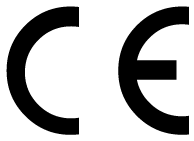 Авторизованный представитель АО «ДИАКОН-ДС» в ЕСCE-partner4UESDOORNLAAN 13, 3951DB MAARN, THE NETHERLANDSИзготовительАО «ДИАКОН-ДС»142290, Московская область, г. Пущино, ул. Грузовая, д. 1а.Кат. №Состав, млСостав, млСостав, млОбъём,млРеагент 1Реагент 2КалибраторОбъём,мл10 1414×201×201×3,010010 1425×801×1002×3,0500Реагент 1:буферный раствор, рН 7,0, содержащийбуферный раствор, рН 7,0, содержащийоднозамещенный фосфат натрия0,1 моль/л2,4,6-трибром-3-оксибензойную кислоту1,25 ммоль/лРеагент 2:буферно-ферментный раствор,   содержащийбуферно-ферментный раствор,   содержащийоднозамещенный фосфат натрия0,1 моль/л4-аминоантипирин1,5 ммоль/лферроцианид калия0,05 ммоль/лпероксидазу20 кЕ/луриказу250 Е/лКалибратор:калибровочный раствор мочевой кислоты357 мкмоль/лазид натрия0,095%Кат. №ФасовкаTruCal U5 9100 60 10 0601×3 млTruLab N5 9000 60 10 0601×5 млTruLab P5 9050 60 10 0601×5 млTruLab Urine Level 15 917 099 10 0611×5 млTruLab Urine Level 25 918 099 10 0611×5 млОтмерить (мкл)ОпытнаяпробаКалибровочнаяпробаКонтрольная(холостая)пробаСыворотка крови или разведенная моча20--Вода дистиллированная--20Калибратор  -20-Рабочий реагент100010001000где:С- концентрация мочевой кислоты в анализируемой пробе, мкмоль/л;Аоп.- оптическая плотность анализируемой пробы, ед. опт. плотн.;Акал.- оптическая плотность калибратора, ед. опт. плотн.;357- содержание мочевой кислоты в калибраторе, мкмоль/л.где:С- концентрация мочевой кислоты в анализируемой пробе, ммоль/сутки;Аоп.- оптическая плотность анализируемой пробы, ед. опт. плотн.;Акал.- оптическая плотность калибратора, ед. опт. плотн.;V  - количество мочи, собранной за сутки, л;1000- коэффициент пересчета мкмоль в ммоль;357- содержание мочевой кислоты в калибраторе, мкмоль/л.10- коэффициент разведения мочи.